§754.  Correction of mistakes in transcriptManifest errors or mistakes in any transcript may be corrected, under the direction of the judge, according to the facts. When an error or mistake is alleged by the party conducting the hearing or examination or by that party's counsel, or by the person testifying or submitting to examination or by that person's counsel, and those parties cannot agree whether or not there is such an error or mistake as alleged, or what correction should be made, the judge shall decide whether or not such an error or mistake exists, and may allow or disallow a correction according as the judge may find the fact. In such case the judge shall annex to the transcript a certificate signed by the judge stating the alleged error or mistake and by whom alleged, and the correction allowed or disallowed. In case such parties mutually agree that there is an error or mistake in the transcript, and in like manner agree what the correction should be, the transcript may be corrected according to such agreement, but such correction must be stated and made in the presence of the judge.  Changes or alterations may not be made in any transcript except in the presence of the judge or the person appointed by the judge to take the examination.  [RR 2021, c. 1, Pt. B, §21 (COR).]SECTION HISTORYRR 2021, c. 1, Pt. B, §21 (COR). The State of Maine claims a copyright in its codified statutes. If you intend to republish this material, we require that you include the following disclaimer in your publication:All copyrights and other rights to statutory text are reserved by the State of Maine. The text included in this publication reflects changes made through the First Regular and First Special Session of the 131st Maine Legislature and is current through November 1. 2023
                    . The text is subject to change without notice. It is a version that has not been officially certified by the Secretary of State. Refer to the Maine Revised Statutes Annotated and supplements for certified text.
                The Office of the Revisor of Statutes also requests that you send us one copy of any statutory publication you may produce. Our goal is not to restrict publishing activity, but to keep track of who is publishing what, to identify any needless duplication and to preserve the State's copyright rights.PLEASE NOTE: The Revisor's Office cannot perform research for or provide legal advice or interpretation of Maine law to the public. If you need legal assistance, please contact a qualified attorney.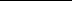 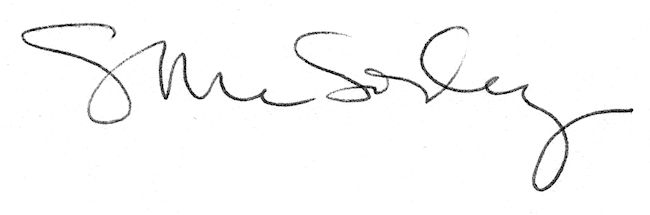 